petits dialoguestu as faim?oui, j’ai faim et toi?moi aussi et j’ai soifon achète une glace ou une crêpe?je préfère une crêped’accord, bonjour monsieurbonjour mademoiselle, vous désirez?une crêpe s’il vous plaîtbien sûr, une crêpe à quoi?qu’est-ce qu’il y a?on a des crêpes au sucre, au miel, au chocolat, aux bananes, aux mandarines, au citron et à la confitureje prends une crêpe au chocolat s’il vous plaîttrès bien, et pour vous?je prends une crêpe au miel s’il vous plaîtet voilà, c’est tout?vous avez des boissons aussi?bien sûr, nous avons du coca, des limonades et de l’eau minéraleun coca et une limonade alors, s’il vous plaîtet voilàmerci, ça fait combien?ça fait 3,90 s’il vous plaîtvoilà 4 eurosmerci et voici votre monnaie; au revoirau revoir et bonne journéemerci pareillementallô, Cécile?oui, c’est moi, ça va Bernard?oui, très bien et toi?merci, ça va; qu’est-ce que tu fais?je fais de la musculation et toi, qu’est-ce que tu faismoi, je regarde la télé et j’écoute de la musiqued’accord, et ce soir qu’est-ce que tu fais?je ne sais pason va au cinéma?pardon?tu veux aller au cinéma?oui, pourquoi pastu veux regarder quel film?je ne sais pas; qu’est-ce qu’il y a comme films?il y a Intouchables, Ratatouille, Amélie Poulain, la Chorale ou la Mômeon regarde Ratatouille?d’accord, c’est parfaitc’est à quelle heure?il y a une séance à 18.30 et une autre à 20.45on y va à 18.30 et après on va manger une pizza?génial! je viens te chercher à 17.50 chez toi?c’est parfait, à ce soir!à ce soir!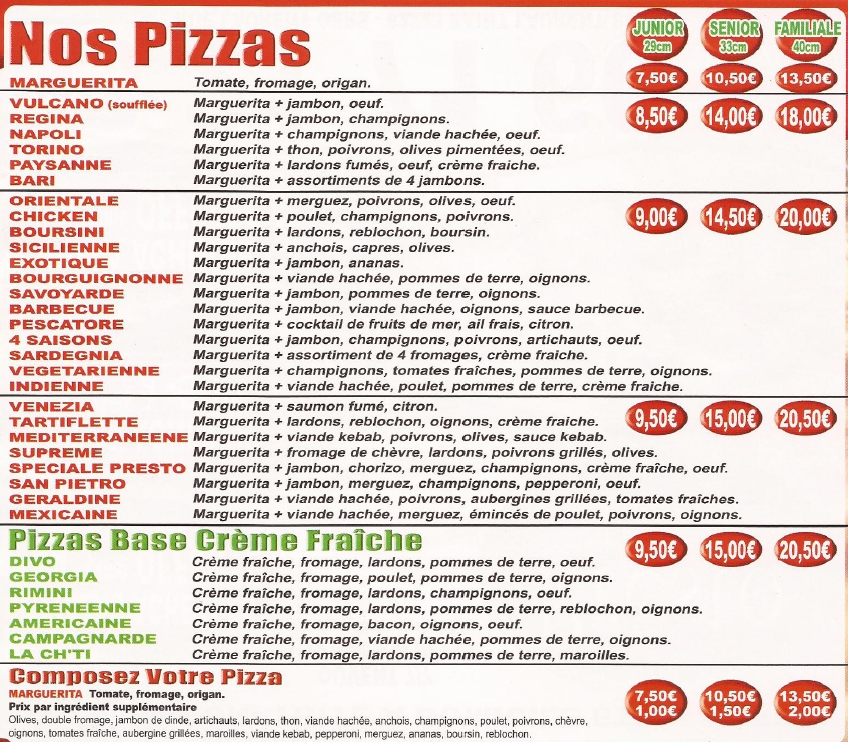 bonjour, une pizza s’il vous plaîtbonjour, voilà notre carte monsieur, vous avez faim?merci, oui, j’ai très faimmoi aussi j’ai faim et j’ai soifalors, vous avez choisi votre pizza?oui, moi je prends une pizza avec du jambon et de l’ananasvous désirez une exotique, c’est ça?oui, je voudrais une exotique avec beaucoup de jambon, et toi, qu’est-ce que tu prends?moi, je voudrais une Venezia avec du salami, c’est possible?bien sûr, vous désirez une boisson avec?oui, on prend des cocas s’il vous plaîttrès bien; vous mangez ici?oui, on mange iciinstallez-vous à la table là-basmerci15 minutes plus tardet voilà vos pizzasmerci beaucoup, vous avez du sel s’il vous plaît?voilà, bon appétit!merci ça fait combien s’il vous plaît?ça fait 15,50 euros s’il vous plaît; c’était bon?très bonvous n’avez pas faim?ah non, non; je n’ai pas faim et toi?ah non, je n’ai pas faim et je n’ai pas soifmerci beaucoup, au revoir et à la prochaine!au revoir, à la prochaine, bonne soirée!merci pareillement!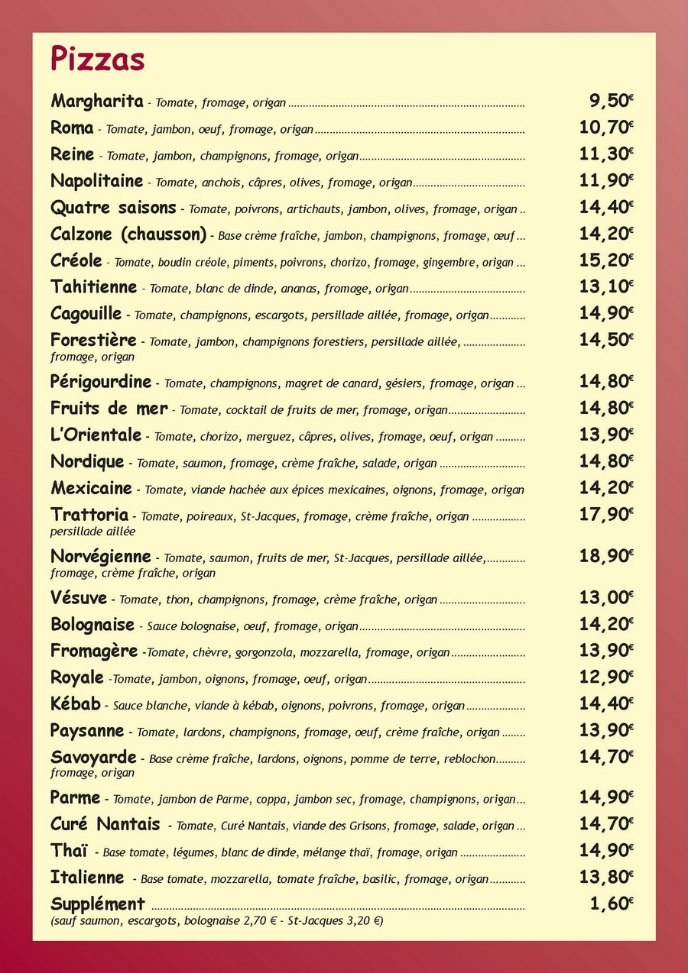 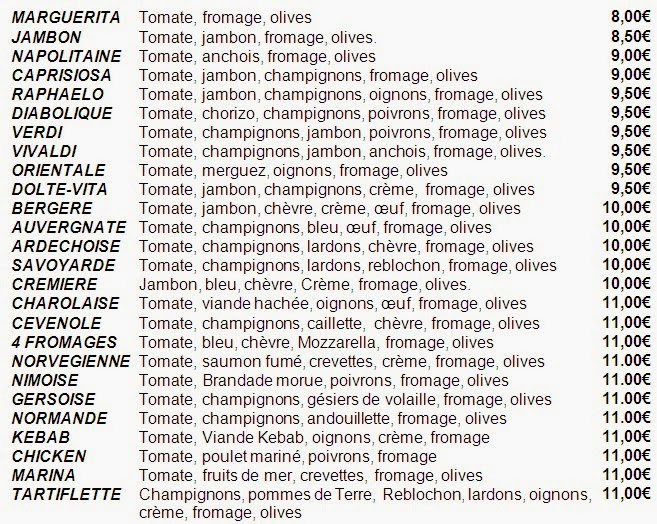 AU CINÉMA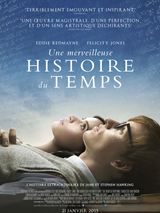 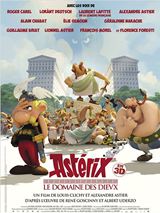 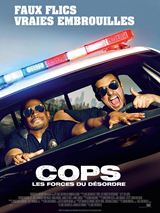 séances à 17.35, 20.15, 22.55prix: 13 eurosséances à 17.50, 20.20, 22.45prix: 17 eurosséances à 17.30, 20.05, 22.40prix: 25 euros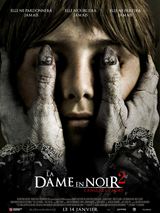 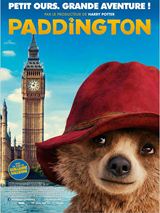 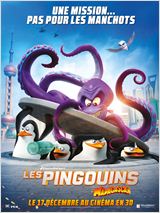 séances à 18.10, 20.25, 23.20prix: 42 eurosséances à 17.40, 20.45, 23.30prix: 55 eurosséances à 17.15, 19.55, 22.25prix: 64 euros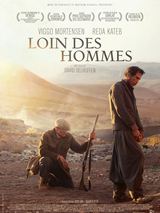 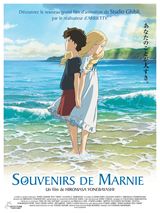 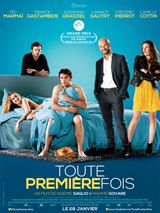 séances à 17.55, 20.30, 22.50prix: 72 eurosséances à 17.35, 20.05, 22.40prix: 74 eurosséances à 16.15, 19.45, 00.00prix: 83 euros